Конус-В101.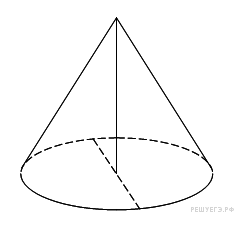 Высота конуса равна 8, а диаметр основания — 30. Найдите образующую конуса.2.Высота конуса равна 5, а диаметр основания – 24. Найдите образующую конуса.3.Высота конуса равна 15, а диаметр основания – 16. Найдите образующую конуса.4.Высота конуса равна 6, а диаметр основания – 16. Найдите образующую конуса.5. Высота конуса равна 12, а диаметр основания – 10. Найдите образующую конуса.6.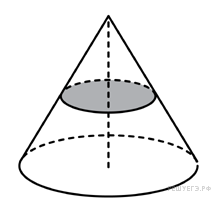 Объем конуса равен 16. Через середину высоты параллельно основанию конуса проведено сечение, которое является основанием меньшего конуса с той же вершиной. Найдите объем меньшего конуса.7.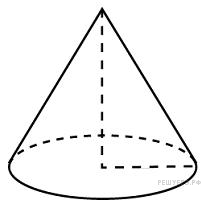 Во сколько раз уменьшится объем конуса, если его высоту уменьшить в 3 раза?8. Во сколько раз увеличится объем конуса, если его радиус основания увеличить в 1,5 раза?9. 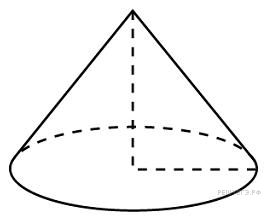 Во сколько раз увеличится площадь боковой поверхности конуса, если его образующую увеличить в 3 раза? 10Во сколько раз уменьшится площадь боковой поверхности конуса, если радиус его основания уменьшить в 1,5 раза?------------11. Высота конуса равна 4, а диаметр основания — 6. Найдите образующую конуса.12. Высота конуса равна 4, а длина образующей — 5. Найдите диаметр основания конуса.13. Диаметр основания конуса равен 6, а длина образующей — 5. Найдите высоту конуса.14. В сосуде, имеющем форму конуса, уровень жидкости достигает  высоты. Объём жидкости равен 70 мл. Сколько миллилитров жидкости нужно долить, чтобы полностью наполнить сосуд?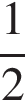 